1.1.3. és 1.1.4 feladat melléklete: Édesvízkészlet megoszlása a FöldönForrás: https://www.usgs.gov/media/images/all-earths-water-a-single-sphere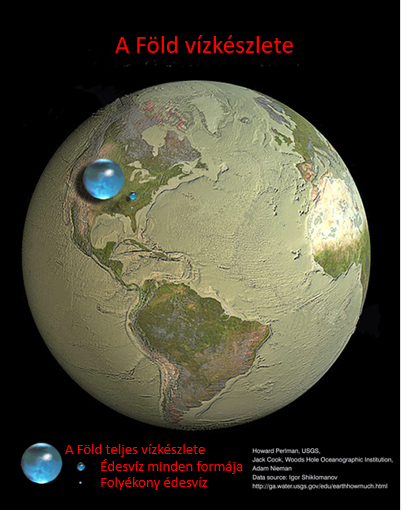 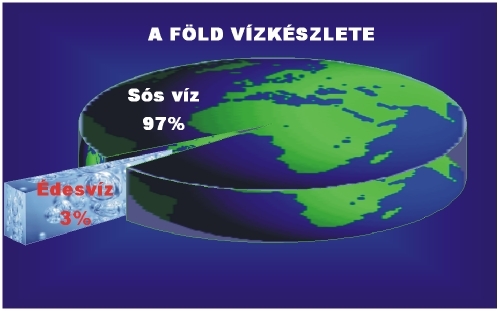 